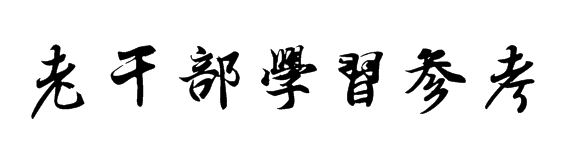   2022第一期（总第234期）坚定不移走绿水青山就是金山银山之路奋力建设缘色低碳共富社会主义现代化新湖州—王纲同志在中国共产党湖州市第九次代表大会上的报告             （2022年2月24日）各位代表，同志们：现在，我代表中国共产党湖州市第八届委员会向大会作报告。中国共产党湖州市第九次代表大会，是在“两个一百年”历史交汇的关键节点，召开的一次承前启后、继往开来的大会。大会的主题是：坚持以习近平新时代中国特色社会主义思想为指导，深入学习贯彻习近平总书记对浙江和湖州工作重要指示批示精神，忠实践行“八八战略”、奋力打造“重要窗口”，动员全市上下坚定不移走绿水青山就是金山银山之路，为奋力建设绿色低碳共富社会主义现代化新湖州而不懈奋斗。　一、过去五年的发展成就过去五年极不平凡，是在艰难险阻中砥砺奋进的五年，也是高质量赶超发展取得重大成就的五年。五年来，习近平总书记先后9次对湖州工作作出重要指示批示，并亲临湖州考察，赋予湖州“再接再厉、顺势而为、乘胜前进”的新期望新要求，全市上下倍受鼓舞、倍感振奋。五年来，我们深入贯彻党的十九大和十九届历次全会精神，坚决落实中央和省委决策部署，坚持稳中求进工作总基调，完整准确全面贯彻新发展理念，主动融入长三角一体化发展等重大战略，统筹推进疫情防控和经济社会发展，高质量完成“十三五”规划和市第八次党代会确定的目标任务，高水平全面建成小康社会，开启了全面建设社会主义现代化新征程。五年创新实干，经济实力显著提升。地区生产总值跨越新的千亿台阶，2021年达到3644.9亿元，年均增长7.4%，增速居全省第2位；一般公共预算收入达到413.5亿元，增速连续五年居全省首位。不断夯实产业基础，规上工业增加值破千亿，我市位列中国先进制造业百强城市第29位，2次被国务院评为工业稳增长和转型升级成效明显市，旅游、物流、金融等服务业不断壮大，农业现代化发展水平稳居全省首位。整合提升发展平台，先后设立南太湖新区、长三角（湖州）产业合作区，构建“2+8”平台体系，新增2个“万亩千亿”新产业平台。持续强化政策供给，出台“湖八条”“湖九条”“湖十条”和人才新政4.0版等系列政策，新增市场主体17.7万户、“金象金牛”企业13家、上市公司22家。全面增强创新能力，实施“五谷丰登”计划，新引进大学生及各类人才39.3万名，创新指数进入全省前三位。五年协调共进，城乡均衡更加彰显。坚持市域一体化发展和城乡融合发展，形成市域“半小时交通圈”，成为国家城乡融合发展试验区和全省共同富裕缩小城乡差距全市域试点。提升城市能级和功能品质，常住人口从314.1万增加到340.7万，城镇化率从61.3%提升到66%，新增建成区面积48.8平方公里，南太湖未来城启动建设，城市精细化管理全面实施，全国文明城市创建实现市县“满堂红”。推进特色小镇建设和小城市培育，完成城中村改造攻坚、小城镇环境综合整治。推动乡村振兴走在前列，实现市级美丽乡村和A级景区村庄全覆盖，率先开展全国新时代美丽乡村样板片区建设，成为省级数字乡村试点示范市。完善城乡基础设施，开启“轨道上的湖州”建设，沪苏湖高铁全线开工，湖杭高铁主线贯通，商合杭高铁建成通车，杭长高速公路北延、申嘉湖高速公路西延、杭州绕城高速公路西复线、京杭运河三级航道整治等重大项目建成运行，“四好农村路”建设走在全国前列。安吉两库引水工程加快实施，长龙山抽水蓄能电站并网发电，四大重点水利工程如期建成。　　五年绿色实践，美丽湖州打响品牌。深入践行绿水青山就是金山银山理念，成为国家生态文明建设示范市，实现“美丽浙江”考核九连优，“在湖州看见美丽中国”成为响亮的城市品牌。坚决打好污染防治攻坚战，PM2.5浓度下降40.5%，空气优良率提高15.9个百分点，县控以上地表水断面全部达到或优于Ⅲ类，“五水共治”连续七年夺得“大禹鼎”。推动生产生活方式绿色化，单位生产总值能耗逐步降低，规上工业亩均税收、亩均增加值均实现翻番，生活垃圾分类获评全国同类城市第一，成为绿色建筑和绿色金融协同发展试点城市。深化生态文明制度创新，成立浙江生态文明干部学院，发布全国首部生态文明建设地方标准和地方法规。五年开放融合，发展活力不断增强。坚持以改革促开放，数字化改革全面推进，工业碳效码等一批典型应用上线运行，企业和群众办事基本实现“最多跑一次”，低成本创业之城、高品质生活之城加快建设，营商环境持续改善。“‘五未’土地处置+标准地”改革等10项工作被国务院列为典型予以通报表扬，45项工作获得省政府督查激励，成为国家绿色金融改革创新试验区。机构改革、事业单位改革顺利完成。市属三大国企集团优化重组，实现跨越式发展。全面融入长三角一体化发展国家战略，长三角地区主要领导座谈会、联合国世界地理信息大会在我市举行，杭湖、嘉湖一体化进入快车道。坚持项目为王，推进“双进双产”，工业供地规模连续五年居全省前三位，吉利汽车、三一装载机等一批百亿级产业项目成功落地。成为全省高质量外资集聚先行区，累计实到外资58.1亿美元。建成湖州、德清B型保税物流中心，成为国家跨境电商综合试验区试点城市，出口额突破千亿元大关。新增国际友好城市8个。五年共享发展，民生福祉持续增进。面对突如其来的新冠肺炎疫情，我们坚持人民至上、生命至上，首创开展“洗楼式”排查，构建群防群控、精密智控工作机制，坚决打赢疫情防控阻击战，是全省唯一没有发生“二代病例”的地级市。努力办好民生实事，创新启动“共富班车”，城镇、农村居民人均可支配收入年均分别增长8.2%和9.3%。坚决打好精准脱贫攻坚战，集体经济年经营性收入低于50万元的欠发达村全部摘帽，“白叶一号”产业扶贫工作得到习近平总书记批示肯定。就业创业服务体系持续完善，基本养老、基本医疗保险提质扩面。建设健康湖州，浙北医学中心建成使用，市级医院全部达到“三甲”，县域医共体、城市医联体实现全覆盖，综合医改成为全国样本。打造“学在湖州”品牌，新建和改扩建义务教育学校59所，设立湖州学院，学前教育“安吉游戏”模式享誉国际，省级教育基本现代化区县实现全覆盖。建设文化湖州，城市15分钟、农村20分钟公共文化服务圈基本形成，市美术馆、非遗馆投入使用，太湖龙之梦等一批文旅项目投入运营，余村被联合国世界旅游组织评为“最佳旅游乡村”。全民健身蓬勃发展，成功承办第十六届省运会。妇女儿童、残疾人、红十字、档案、方志等各项事业全面发展。坚决打好重大风险防范化解攻坚战，加强和创新社会治理，成为首批全国法治政府建设示范市，矛调中心经验做法得到全面推广，平安建设实现“十四连冠”。五年全面从严治党，党的建设切实加强。突出政治建设统领，深入学习贯彻习近平新时代中国特色社会主义思想，扎实推进“两学一做”学习教育、“不忘初心、牢记使命”主题教育、党史学习教育，切实增强“四个意识”、坚定“四个自信”、做到“两个维护”。强化宣传思想工作，精心组织庆祝中国共产党成立100周年系列活动，夯实意识形态阵地基础。贯彻新时代好干部标准，健全“上下管育爱”全链条机制，坚持和完善“导师帮带制”，锻造高素质专业化干部队伍。深入实施“双创双全”组织力提升工程，推动基层党建全面进步、全面过硬。完成县乡换届工作。推进清廉湖州建设，完善党内监督机制，制定加强对“一把手”和领导班子监督“五张责任清单”，深化纪检监察体制改革，全面落实中央和省委巡视整改任务，实现市委巡察全覆盖。驰而不息纠“四风”、树新风，一体推进不敢腐、不能腐、不想腐，反腐败斗争取得压倒性胜利并全面巩固。支持市人大及其常委会依法行使职权，提升立法、监督、决定、任免和代表等工作现代化水平。充分发挥政协专门协商机构作用，构建完善协商议政新格局。巩固和扩大爱国统一战线，加强与各民主党派、工商联、无党派人士合作共事，民族、宗教、港澳、侨务和对台工作取得新进展，湖州人大会成功举办。支持群团组织建功立业。抓好党管武装和国防动员工作，军民融合深入开展，实现全国双拥模范城“八连冠”。五年发展波澜壮阔，奋斗经验弥足珍贵。这五年，习近平新时代中国特色社会主义思想在湖州大地上展现出巨大的真理力量和实践伟力，指引我们战胜了一切艰难险阻。五年来，我们深切体会到，只有坚定绿水青山就是金山银山理念实践再出发的决心，一届接着一届干，一张蓝图绘到底，才能厚植发展优势，成就湖州精彩；我们深切体会到，只有保持发展再提质的恒心，顺应时代变化，构筑特色优势，才能积蓄持久动能，实现量质齐升；我们深切体会到，只有树立浙北再崛起的雄心，勇当主力主角，创新打法招数，才能融入发展大战略，迸发赶超大能量；我们深切体会到，只有秉持为民再担当的初心，一切为了人民，一切依靠人民，才能奋进在正确轨道，凝聚起磅礴力量。五年成就来之不易，这是党中央和省委坚强领导、关心支持的结果，是全市各级党组织和广大党员干部群众团结一心、顽强拼搏的结果，是社会各界同心同德、鼎力支持的结果。在此，我代表中共湖州市第八届委员会，向全市广大党员干部和人民群众，向离退休老同志，向各民主党派、工商联、无党派人士和各人民团体，向驻湖部队、武警官兵和消防救援队伍，向中央和省驻湖单位，向所有关心支持和参与湖州建设的同志们、朋友们，致以崇高的敬意和衷心的感谢！二、当下湖州的方位与使命在历届市委的接续奋斗和全市人民的共同努力下，当前的湖州已经进入了跨越式发展、高质量崛起的关键时期，今后五年将是决定湖州能否赢得未来的关键五年，这是我们对湖州所处方位的基本判断。身处新时代、开启新征程、建设新湖州，我们要从大历史、大趋势、大格局的维度，深刻把握湖州当前所处的方位和肩负的使命。（一）穿透历史和现实湖州是一座有着5000年文明史、近2300年建制史的国家历史文化名城。当我们拉开时间轴，就会发现在历史长河中，湖州曾是一颗无比璀璨的明星，这是一座有着“江表大郡，吴兴为一”赞誉的古城。湖州先民以勤劳的双手、过人的智慧创造了溇港圩田、桑基鱼塘等先进生产系统，奠定了“鱼米之乡、丝绸之府”千百年富庶繁华的根基，创造了“苏湖熟，天下足”的辉煌，也涵养了精耕细作、精益求精的精神品格，缔造了湖笔、丝绸等湖货行天下的盛况，以“四象八牛”为代表的近代湖商更是书写了富甲一方的传奇。曾经的湖州，无愧是中国经济重心的实力担当。湖州自古人杰地灵、人文荟萃，“一部书画史，半部在湖州”，湖学是宋韵文化的正脉所在，湖州与海派文化渊源深厚，“两弹一星”元勋等湖州优秀儿女为城市精神谱系注入了强大基因。曾经的湖州，无愧是屹立于华夏的文化之邦。历史上的湖州对国家、对民族作出了不朽贡献，在全省全国大局中有着举足轻重的地位，这也造就了湖州人流淌在骨子里的富足感、自豪感。“放尔生，放尔命，放尔湖州做百姓”，这是古代湖州人发自内心对这座城市的热爱，是“此生无悔入华夏”的湖州表达。改革开放以来，湖州发展取得了举世瞩目的成就，人民生活发生了翻天覆地的变化，但随着交通格局的大变迁，区位优势被重新定义，城市竞争格局不断演变，湖州在长三角和全国的地位、影响力不如往昔。上世纪90年代，湖州进行过一场解放思想的大讨论，发出“为了太湖不再‘倾斜’”的呐喊，但太湖向着它“倾斜”的方向继续“倾斜”，湖州周边城市相继迈入“万亿俱乐部”，标兵渐远。对比过去的辉煌，湖州人有着强烈的落差，心头始终憋着一口气。如果我们不奋起直追，让湖州这块宝地爆发出应有的能量，贡献出更大的力量，复兴昔日的荣光，找回失去的地位，将无法面对祖宗先贤，无法面对子孙后代，无法向中央和省委交代，无法向全市人民交代。（二）把握机遇和挑战时代变迁、风云际会，历史又一次站到了我们这一边。当前，全球疫情仍在持续演变，世界百年未有之大变局加速演进，国际环境日趋复杂，各种不稳定不确定因素明显增加，但我国发展仍然处于重要战略机遇期，新发展格局加快构建，经济长期向好的基本面没有改变，中华民族伟大复兴进入黄金机遇期、关键窗口期、承压突破期、加速飞跃期，这是我们最根本的机遇。新一轮科技革命和产业变革深入发展，县域经济向城市经济、都市区经济加速转型，长三角一体化持续推进，特别是上海大都市圈规划建设将湖州推上了“卓越的全球城市区域”的舞台，我市产业跃升、城市蝶变迎来前所未有的大机遇。同时，绿水青山就是金山银山理念诞生地的政治优势、“湖光山色、美不胜收”的生态优势、几大都市圈交汇的区位优势、历史积淀深厚的人文优势，都是今后可以深度挖掘、持续放大的“富矿”。我们完全有理由相信，干好新五年、赢得十五年，必能重估城市价值、重振湖州雄风，让浙北重新崛起于长三角中心地带。机遇从来不是天上掉下的馅饼，而是与挑战相伴而生。长三角一体化加速演进的同时，城市之间的竞争也更趋激烈，我们与核心城市的时空距离在不断拉近，别的城市也同样如此，核心城市的虹吸力更是在显著增强。新一轮科技革命和产业变革生成的新赛道，可能到我们脚下，也极有可能被别人抢占。反观我们自身，无论是过去五年还是更长时期，城市能级、产业结构、生态环境、公共服务、人口结构、安全风险等领域，长期性素质性结构性问题还没有得到很好解决。面对时与势、危与机的随时切换，我们唯有对标一流城市，扬长补短、敢拼敢抢、错位竞争、融合发展，才能构筑非对称优势，真正掌握时代主动。（三）超越小我和成就大我当前，湖州这座城市的势能已经升起，正在展现不凡气度。习近平总书记在这里首次提出的绿水青山就是金山银山理念，给湖州注入了绿色发展的灵魂，产城人融合的空间骨架已经全面拉开，高质量赶超发展的动能正在逐步增强。在全省忠实践行“八八战略”、奋力打造“重要窗口”，争创社会主义现代化先行省，高质量发展建设共同富裕示范区进程中，湖州以“没有走在前列也是一种风险”的自觉，以“小个子”迸发“大能量”的勇气，创造了不少经验、贡献了不少力量、赢得了不少荣光。干事创业，关键在人，干部是决定性因素。干部的大格局、大担当，才能换来湖州的大发展、大跨越。我们要清醒认识到，在成就“大我”的过程中，“小我”已成羁绊的问题。一些干部能力作风明显跟不上时代发展要求，分散主义、本位主义、好人主义现象不同程度存在，“多一事不如少一事”的思想还有相当市场，干部内驱力不够强，缺乏把不敢想变成敢想、把不可能变成可能的血性。全市广大党员干部都要深刻检视这些问题，把城市的命运、事业的成败和自身的发展紧密连接起来，祛除潜藏在深处的贪图安逸、含蓄保守的“小我”，以“大我”情怀躬身入局、置身事内，以内驱力激发创造性张力，在新的赶考之路上交出高分答卷。三、今后奋斗的目标要求身处新的方位，确立新的目标，我们必须深刻把握时代的“变与不变”，遵循历史逻辑、理论逻辑、实践逻辑，切实把思路理清、把蓝图绘好、把路径找准，激励全市上下为之共同奋斗。干好未来五年工作，总的要求是：坚持以习近平新时代中国特色社会主义思想为指导，深入贯彻习近平总书记对浙江和湖州工作重要指示批示精神，全面落实党中央重大决策部署，忠诚拥护“两个确立”、坚决做到“两个维护”，统筹推进“五位一体”总体布局，协调推进“四个全面”战略布局，弘扬伟大建党精神，忠实践行“八八战略”、奋力打造“重要窗口”，坚定不移走绿水青山就是金山银山之路，坚决扛起勇当绿色低碳发展探路者的使命担当，坚持稳中求进工作总基调，立足新发展阶段，贯彻新发展理念，构建新发展格局，以民为本、实事求是、创新实干，加快高质量赶超发展，奋力建设绿色低碳共富社会主义现代化新湖州。（一）坚守不变的追求以史为鉴，开创未来。党和人民在长期实践探索中积累了宝贵的经验，汇聚了奋进的力量，这是一笔巨大的精神财富，我们必须倍加珍惜、长期坚持，并在新时代实践中不断丰富和发展。百年经验必须始终坚持。在我们党成立一百周年的重要历史时刻，在“两个百年”奋斗目标交汇的重大历史关头，党中央召开十九届六中全会，全面总结党的百年奋斗重大成就和历史经验，确立习近平同志党中央的核心、全党的核心地位，确立习近平新时代中国特色社会主义思想的指导地位，为迎接党的二十大作了重要思想政治准备。做好今后一个时期的工作，必须深刻领悟“两个确立”的决定性意义，倍加珍惜党百年奋斗的重大成就，长期坚持党百年奋斗的历史经验，坚定不移做“两个确立”忠诚拥护者、“两个维护”示范引领者，始终沿着总书记指引的方向奋勇前进。谆谆嘱托必须始终牢记。习近平总书记对湖州提出的“照着绿水青山就是金山银山这条路走下去”“一定要把南太湖建设好”“再接再厉、顺势而为、乘胜前进”等系列重要指示要求，为新时代湖州发展提供了基本遵循。做好今后一个时期的工作，必须全面强化责任感、使命感、紧迫感，深刻领会重要嘱托中蕴含的丰富内涵，以强烈的政治担当主动作为，以感恩之心激发奋进之志，以标兵姿态干出一流业绩，坚决不负重托、不负时代、不负人民。窗口担当必须始终扛起。中央赋予浙江高质量发展建设共同富裕示范区的光荣使命，为浙江高质量发展、竞争力提升和现代化先行注入了强劲动力。省委赋予湖州勇当绿色低碳发展探路者的新期望新要求，为湖州深入践行绿水青山就是金山银山理念指明了努力方向。做好今后一个时期的工作，必须以强烈的历史主动精神，把中央和省委赋予的重大使命牢记于心、落实于行，以共同富裕绿色样本建设的生动实践，为“重要窗口”增光添彩。崛起之志必须始终激扬。市第八次党代会提出“加快赶超发展”，激发全市人民昂扬斗志、加速奔跑，形成了聚力赶超、实干争先的火热氛围。浙北再崛起是照亮湖州人心中梦想的一盏明灯，是引领湖州奋进新时代的强大力量。做好今后一个时期的工作，必须坚持一张蓝图绘到底，坚定信心决心，保持高质量赶超的奋斗基调，完善比学赶超的工作机制，善作善成、久久为功，全力以赴推动“赶超”的量变向“崛起”的质变转化。（二）实现更新的愿景以梦为马，不负韶华。今后一个时期，绿色低碳共富社会主义现代化新湖州将成为全市上下共同的奋斗目标。“绿色”是湖州本色，“低碳”是发展路径，“共富”是本质要求，三者都具有丰富内涵，均指向人民对美好生活的向往，是勇当绿色低碳发展探路者、加快建设共同富裕绿色样本的凝练表达；新湖州体现新发展新追求，是中国特色社会主义进入新时代，现代化建设开启新征程背景下的湖州担当。在这一总目标的引领下，我们坚信五年之后湖州大地将是更具实力、活力，更显品质、人文，更加美丽、幸福的新图景：—经济发展迈上新台阶，浙北再崛起初展雄姿。地区生产总值实现大的跃升，向6000亿元目标迈进，在全省的份额进一步提高，人均生产总值超过全省平均水平。规上工业总产值、财政总收入分别跨越万亿和千亿台阶，总量排名在省内实现进位。创新能力显著增强，人才资源总量突破100万人，高水平实现科技创新重要指标“八倍增八提升八突破”。—人民生活实现新改善，共同富裕取得明显实质性进展。居民收入增长与经济增长基本同步，城乡居民收入倍差缩小到1.6以内，家庭可支配收入10~50万元群体、20~60万元群体占比分别达到82%和45%。“共富班车”机制成熟运行，更高水平实现幼有善育、学有优教、劳有厚得、病有良医、老有颐养、住有宜居、弱有众扶，基本实现城乡公共服务优质共享，共同富裕绿色样本建设迈出坚实步伐。—城乡面貌呈现新景象，绿水青山就是金山银山实践站稳制高点。“湖光山色、美不胜收”的景象充分展现，美丽繁华新江南全面展示，滨湖花园城市基本建成，“在湖州看见美丽中国”品牌更加响亮。生态环境质量显著提升，推进碳达峰碳中和取得阶段性成效，资源能源利用效率大幅提高，全社会绿色生产生活方式基本形成。生态文明制度体系更为健全，新时代湖州绿色低碳共富推进机制系统构建，绿水青山就是金山银山转化通道进一步拓宽。—社会文明成为新典范，文化自信力显著增强。社会主义核心价值观深入人心，市民素质和社会文明程度达到新高度，争创全国文明典范城市取得突破，新时代湖州精神全面塑造。文化软实力全面增强，公共文化服务体系更加健全，文艺精品不断涌现，文化产业高质量发展，人民精神文化生活迈上新台阶，湖州文化知名度和影响力全面提升。—治理能力得到新加强，品质湖州体现更加充分。民主法治更加健全，市域治理的法治化、科学化、精细化、智能化水平大幅提升，防范化解重大风险体制机制更加健全，突发公共事件应急管理能力全面增强，城市更具韧性、更加安全、更有温度，建成全国市域社会治理现代化示范城市，治理体系和治理能力现代化走在全国前列。　　在此基础上，展望到2035年，我们要高品质建成现代化滨湖花园城市，基本实现高水平现代化和共同富裕，成为新时代全面展示中国特色社会主义制度优越性重要窗口的示范样本。（三）创新求变的策略以变为恒，创新制胜。目标愿景确定之后，关键是抓落实的举措。我们要坚持战略的坚定性和策略的灵活性，以创造性的落实举措应对变化着的形势任务，努力在危机中育先机、于变局中开新局。要以打法的变化应对环境的变化。紧扣高质量赶超发展的关键要素，坚定不移实施人才强市创新强市首位战略，推动生态立市向生态强市演进，工业强市向制造强市聚焦，开放活市向流量强市拓展，发挥生态优势，夯实产业基础，抢抓和用好物流、资金流、信息流、人才流、创新流等“关键变量”，让“小个子”源源不断迸发出“大能量”。要以能力的变化支撑打法的变化。把握发展脉搏，主动加强学习，强化系统思维、系统方法，把提高政治能力放在首位，全面提升调查研究、科学决策、改革攻坚、应急处突、群众工作和抓落实能力，增强干部身上的“泥土香”“书卷气”“专业感”，努力克服“本领恐慌”，以干部能力的重塑推动工作格局的重构。要以作风的变化驱动能力的变化。坚持以民为本、实事求是、创新实干，坚持共打“一张牌”、全市“一盘棋”，全面增强大局意识、协作意识、斗争意识，坚决反对分散主义、本位主义、好人主义，把所有心思和精力都放在促改革、抓发展、惠民生、保安全上，步调一致打出湖州节奏、湖州章法、湖州攻势，努力创造无愧于时代的新业绩。四、未来五年的重点任务未来五年，全市上下要紧紧围绕目标要求，着力抓好十个方面重点工作，奋力开创湖州现代化建设新局面。（一）落实首位战略，掀开高水平创新型城市建设崭新一页。习近平总书记指出，要坚持创新在现代化建设全局中的核心地位。省里把人才强省创新强省作为首位战略，我们提出要深度融入省三大科创高地建设，高水平建设国家可持续发展议程创新示范区，打造全国人才创新创业理想城市和长三角科创枢纽城市，努力向全省科技创新副中心城市迈进。围绕这些战略和目标，全市上下都要深入思考如何找到突破口，抓住关键点，让创新成为湖州绿色低碳共富最强劲的动力。今后五年，我们要以实施“五谷丰登”计划为牵引，大力发展“创谷经济”，统筹推进西塞科学谷、湖州科技城、杭州城西科创大走廊北翼中心建设，推动创新平台提能造峰。以政产学研高效联动为着力点，抓好关键核心技术攻关，强化知识产权保护，突出企业创新主体地位，推动创新体系补短强基。以实施重大人才工程为依托，深化人才发展体制机制综合改革，推动人才引育提质增效。以深化科技体制机制改革为重点，推动创新生态优化提升，让创新智慧充分释放、创新力量充分涌流。（二）聚焦绿色智造，掀开产业高质量发展崭新一页。产业是湖州发展最需要加固的根基。今后五年，我们要坚定不移实施制造强市战略，把发展的主攻点放在实体经济上，实现战略性新兴产业、传统优势产业、未来产业协同发展，推进服务业做优、农业创强和建筑业高质量发展，迭代实施数字经济“一号工程”，加快构建现代产业体系。围绕打造新能源汽车、物流装备、光电显示、工程机械、合金特材、生物医药、地理信息、数控机床等八大新兴产业链，加快建设“产业大脑+未来工厂”，培育绿色园区、绿色工厂、绿色产品，推进产业基础再造和产业链提升，实施新一轮制造业“腾笼换鸟、凤凰涅槃”攻坚，深化“亩均论英雄”改革，打造更富竞争力的先进制造业集群。围绕建设区域性现代服务业中心城市，统筹发展生产性服务业和生活性服务业，推动新业态实现大突破。围绕农业创强，实施科技强农、机械强农行动，坚决整治耕地“非农化”“非粮化”，稳住粮食生产，打造未来农场，培育“八业千亿”乡村产业体系。（三）锐化区位优势，掀开融入长三角一体化发展崭新一页。长三角一体化是湖州的最大机遇，这个机遇抓不住，我们就会失去未来的五年、十年、二十年。今后五年，我们要坚定不移实施流量强市战略，深度参与全省“四大”建设，主动接轨沪杭，积极联通苏皖，成为长三角承东启西、沟通南北的重要枢纽和上海大都市圈西翼门户，在全方位融入一体化、全身心推动一体化中争当主力主角，打造长三角新势力城市。以“轨道上的湖州”引领综合交通建设，实施“十大百亿”工程，建成沪苏湖高铁、湖杭高铁、如通苏湖城际铁路、水乡旅游线、杭德市域铁路等一批重大项目，建成湖杭、苏台等高速公路，打造与长三角核心城市的“1小时通勤圈”。建好南太湖新区、长三角（湖州）产业合作区和湖州接轨上海创新合作区，推动建设更加紧密融合的“杭嘉湖”，与苏锡常合作打造环太湖世界级湖区，与相关地区合作共建G60科创走廊。以人为核心推进各领域全方位一体化，深化环境治理、政务服务、市场监管、基本公共服务、公共资源交易等领域合作。（四）优化营商环境，掀开服务构建新发展格局崭新一页。营商环境是企业生存发展的土壤，也是在新发展格局中形成城市比较优势的关键。今后五年，我们要坚持市场化、法治化、国际化导向，以低成本创业之城、高品质生活之城建设为主抓手，打造一流营商环境，畅通内外循环，汇聚要素流量，努力在服务构建新发展格局中成为特色节点城市。进一步营造鼓励民营企业、国有企业、外资企业竞相发展的良好环境，打好“金象金牛”“雄鹰雏鹰”“冠军领航”“凤凰行动”等组合拳，持续激发市场主体活力。进一步强化以项目看发展论英雄，围绕“五年万亿”目标，实施“十百千万”重大项目攻坚行动，提升“2+8”平台能级，打造长三角有效投资新高地。进一步统筹外经外贸外资，持续促进出口和扩大进口，加快建设全省高质量外资集聚先行区和全国一流内河枢纽港。进一步打造消费新场景，培育新型消费，提升传统消费，优化消费环境，建设长三角消费热点城市。（五）守护绿水青山，掀开生态文明建设崭新一页。绿色是湖州最动人的色彩，生态是湖州最大的优势。今后五年，我们要坚定不移实施生态强市战略，推进绿色低碳共富综合改革，促进经济社会发展全面绿色转型，推动生态文明建设始终走在全国前列。实施碳达峰碳中和计划，扎实做好能耗“双控”，坚决遏制“两高”项目发展，打造全国绿色储能基地，争创碳达峰国家试点城市。打好污染防治攻坚战，强化源头治理、系统治理、依法治理，全面建成“清新空气示范区”，确保地表水水质持续稳定在Ⅲ类以上，全市域建成“无废城市”。实行最严格的生态环境保护制度，强化生态修复和生物多样性保护。健全生态产品价值实现机制，打造绿色低碳共富区域公共品牌，深化绿色金融改革创新试验区建设，持续拓宽生态资源向资产、资本高水平转化的通道。（六）加速城乡融合，掀开新型城镇化崭新一页。以人为核心的新型城镇化是现代化的必由之路。今后五年，我们要高质量完成省级缩小城乡差距试点和国家城乡融合发展试验区建设任务，推动现代数字技术与城乡生产生活生态全面融合，建好共同富裕现代化基本单元，打造一批未来社区、未来乡村，开展城乡风貌整治提升行动，充分彰显现代化滨湖花园城市的魅力和风采。围绕提升城市能级，加快市域一体化发展，优化“一湾极化、两廊牵引、多区联动、全域美丽”的生产力布局和空间资源配置，突出南太湖新区核心引擎地位，协同打造沪苏湖绿色产业和宁湖杭生态创新功能轴，促进各发展组团互联互通互动。提升城市发展品质，基本建成南太湖未来城，高水平建设高教园区、高铁枢纽等重点区块，统筹老城有机更新、千年古城复兴、蓝绿空间保护和县城、小城市、中心镇建设，提升城市精细化管理水平，打造宜居城市、海绵城市、韧性城市、智慧城市。推动乡村全面振兴，在全省率先基本实现高水平农业农村现代化。深化“千万工程”，加快“两进两回”，推进强村富民集成改革，促进农民增收和集体经济壮大，激活和增值农房、土地资源。加强城乡基础设施建设，补齐新基建、防洪排涝、供水供气、污水处置、停车场等设施短板，建设现代化水网和幸福河湖，创建全国“四好农村路”示范市。（七）深化数字化改革，掀开全方位塑造变革崭新一页。改革只有进行时，没有完成时。今后五年，我们要牢牢把握全面深化改革的正确方向，坚持以数字化改革赋能现代化先行，全面激发经济社会发展内生动力。找准抓实数字化改革路径，建成一体化智能化公共数据平台，进一步迭代升级数字化改革各大系统，努力实现流程优化、制度重塑、系统重构，赢得数字治理话语权主动权，在我省打造全球数字变革高地中体现湖州担当。打造更多数字化改革标志性成果，重塑社会治理运行机制，加快省市县“152”体系与县以下“141”体系全面贯通，统筹推进数字技术应用和创新，完善公共服务数字化应用，谋深抓实多跨场景应用，建成“掌上办事之城、掌上办公之城、掌上治理之城”。以数字化改革引领、撬动、赋能各领域改革，协同推进“县乡一体、条抓块统”、要素市场化配置、财政和投融资体制、国资国企等领域改革创新，推动全面深化改革向系统集成、协同高效转变。（八）聚力守正创新，掀开文化强市建设崭新一页。文化自信是最基本、最深沉、最持久的力量。今后五年，我们要统筹发展文化事业和文化产业，以文铸魂、以文化人、以文惠民、以文兴业，加快构建精神富有新格局，打造一批新时代文化湖州新地标，全面提升城市文化软实力、自信力。围绕争创全国文明典范城市，进一步弘扬社会主义核心价值观，深化市民素质提升工程和新时代文明创建工程，拓展新时代文明实践中心建设，推进群众性精神文明创建活动，争做全面领先、全员参与、全域覆盖、全程常态的典范，塑造全域文明的城市样板。围绕光耀优秀传统文化和健全公共文化服务体系，深入实施文化惠民、文艺精品攀峰、文化基因解码和文化遗产复兴等工程，实施宋韵文化传世工程，传承振兴湖学文化，创新发展丝绸、书画、茶等传统文化，更好保护利用文化遗址、古镇、古村落、古建筑，擦亮国家历史文化名城金名片。围绕建设文旅融合新高地，迭代升级文旅产品和服务体系，丰富乡村旅游、滨湖度假、文化寻根等业态，建设以湖州博物馆新馆为核心的湿地文化广场，培育千亿级文化产业集群，建成国家全域旅游示范城市，打造长三角休闲娱乐中心、中国江南文化体验中心和国际乡村度假中心。（九）坚持共建共享，掀开人民美好生活崭新一页。习近平总书记强调，世界上最大的幸福莫过于为人民幸福而奋斗。今后五年，我们要坚持以百姓之心为心，推进以人为核心的现代化，围绕建设共同富裕绿色样本，办好民生实事，谋划推出更多可持续、真惠民的标志性“共富班车”，构建“15分钟公共服务圈”，打造公共服务优质共享金名片，实施“扩中提低”行动，不断提升人民群众生活品质，确保形成一批具有全国影响、群众有感、可示范推广的标志性成果。坚持就业优先，完善高质量就业政策体系，深入实施新时代浙江工匠培育工程，不断提高就业能力。建设健康中国先行示范区，深化“三医联动”“六医统筹”改革，打造全市域健康共同体，构建全民全程健康服务体系。大力发展体育事业，基本建成体育强市，参与办好杭州亚运会。打响“学在湖州”品牌，抓好“双减”工作，健全学校家庭社会协同育人机制，促进学生德智体美劳全面发展，加强各级各类优质教育资源供给，加快建设现代化教育强市。积极应对人口老龄化，完善育幼和养老服务体系，构建育儿友好型、老年友好型社会，促进人口长期均衡发展。构建大社保体系，实施社保提标提质行动，推进社会保险制度、医保制度改革，推进分层分类精准救助，大力发展社会福利、慈善、红十字事业，完善拥军优抚服务体系，保障妇女儿童、残疾人合法权益。统筹做好东西部协作、对口支援合作、山海协作等工作。（十）统筹发展和安全，掀开社会治理现代化崭新一页。习近平总书记反复强调，要安而不忘危，存而不忘亡，治而不忘乱。今后五年，我们要贯彻落实总体国家安全观，以建设品质湖州为目标，全面加强和创新社会治理，用良法善治保障高质量发展。深化平安湖州建设，构建风险闭环管控的大平安机制，抓好常态化疫情防控，加强金融、房地产、政府性债务等重点领域风险防控，强化安全生产、食品药品等领域监管，增强防灾减灾救灾能力。做好新时代信访工作。巩固政法队伍教育整顿成果，打造具有核心战斗力的现代警务模式，全力支持国防和军队建设。深化法治湖州建设，抓好“大综合一体化”行政执法改革、司法体制综合配套改革，一体推进法治城市、法治政府、法治社会建设。强化基层治理能力，推动“四治融合”和基层治理重心下移，迭代升级“基层治理四平台”，建强县级社会治理中心，构建基层治理共同体，实现政府治理、社会调节、市民参与良性互动。同志们，党从成立之日起，就把人民民主写在自己的旗帜上。实践证明，我国全过程人民民主，是最广泛、最真实、最管用的社会主义民主。我们要不断发展全过程人民民主，坚持党委总揽全局、协调各方，坚持和完善人民代表大会制度，加强和改进新时代人大工作，坚持和完善中国共产党领导的多党合作和政治协商制度，强化政协建言资政和凝聚共识双向发力，支持监委、法院、检察院依法依规履行职责。巩固和扩大新时代爱国统一战线，发挥民主党派、工商联、无党派人士的优势作用，做好民族、宗教、民营经济、港澳台侨、新乡贤等工作。推动工会、共青团、妇联等群团组织改革创新发展，做好离退休干部工作，加强党管武装，深化军民融合，巩固和发展军政军民团结，不断汇聚现代化建设的强大合力。五、干好工作的根本保证奋进现代化新征程，根本保证在于坚持党的全面领导，关键在于坚持党要管党、全面从严治党，把党的建设工作做到群众心坎里。全市各级党组织和广大党员干部，要深入学习贯彻党的十九届六中全会精神，争当忠诚拥护“两个确立”、忠实践行“两个维护”排头兵，始终坚持严的主基调，以自我革命精神继续推进新时代党的建设新的伟大工程，不断完善以“七张问题清单”为牵引的党建统领工作机制，为各项事业发展提供坚强保证。（一）强化政治引领，永葆忠诚之心。坚持把讲政治放在首位，切实增强“四个意识”、坚定“四个自信”、做到“两个维护”，始终胸怀“两个大局”、心系“国之大者”，不断提高政治判断力、政治领悟力、政治执行力，始终在思想上政治上行动上同以习近平同志为核心的党中央保持高度一致，更加坚定自觉地忠诚核心、拥戴核心、维护核心、紧跟核心，做到“总书记有号令、中央有部署，浙江见行动，湖州作表率”。强化政治监督，严明政治纪律和政治规矩，做到有令必行、有禁必止，确保党中央大政方针和省委决策部署落地见效。落实新形势下党内政治生活若干准则，坚持民主集中制，发扬党内民主，加强对“一把手”和领导班子的监督。严格执行重大事项请示报告制度。做好机构改革“后半篇文章”，完善党对重要工作的领导体制机制。（二）强化理论武装，筑牢信仰之基。深入实施理论铸魂、溯源、走心工程，健全“第一议题”等各级党组织集体学习制度，更加自觉地用习近平新时代中国特色社会主义思想武装头脑、指导实践、推动工作。实施哲学社会科学繁荣计划，建设社科强市，推进绿水青山就是金山银山理念研究工程。发挥党校等主阵地作用，形成理论学习的浓厚氛围。巩固深化党史学习教育成果，深入开展“四史”宣传教育。推进市域媒体深度融合。落实意识形态、网络安全工作责任制，牢牢掌握意识形态工作的领导权主动权话语权。（三）强化基层基础，涵养力量之源。坚持大抓基层、重抓党建，迭代提升“双创双全”组织力，全面实施“红色根脉强基工程”，打造新时代党建高地市域样板。以建设变革型组织、提高塑造变革能力为重点，加强和改进新形势下各领域基层党组织建设，塑造横向多跨、纵向细分的基层组织新形态。全域建设党建联盟，全面加强小区党建，优化提升党群服务中心等基层阵地。抓深抓实“导师帮带制”，深入实施支部书记“头雁领航”工程，创新党员管理和作用发挥机制，走好新时代党的群众路线，全面夯实党的执政根基。（四）强化队伍支撑，锻造实干之师。大力倡导“实干实绩、基层一线”导向，落实选人用人“一体系三机制”，坚持干部为事业担当、组织为干部担当，实施内驱力提升工程，弘扬唯实惟先、善作善成的团队文化，全面激发干部沸腾状态。注重在改革发展稳定主战场培养发现使用干部，大胆选用优秀年轻干部，关心和用好各年龄段干部，统筹做好女干部、党外干部工作。有效推动常态化、多层次、宽领域干部交流。加强干部教育，强化思想淬炼、政治历练、实践锻炼、专业训练。优化完善考核体系，深化结果运用。坚持党管人才，统筹抓好各类人才队伍建设。（五）强化清廉建设，绷紧纪律之弦。深刻汲取马晓晖严重违纪违法案件教训，坚定不移推进党风廉政建设和反腐败斗争，坚持不敢腐、不能腐、不想腐一体推进，惩治震慑、制度约束、提高觉悟一体发力，推动清廉湖州建设全域推进、整体提升。完善纪律、监察、派驻、巡察“四项监督”贯通融合机制，推动党内监督与其他各类监督协调衔接。完善权力运行制约和监督机制，增强治理效能。持续加固中央八项规定精神堤坝，力戒形式主义、官僚主义，严防享乐主义、奢靡之风滋生蔓延，坚持不懈整治群众身边的腐败和不正之风。健全基层减负常态化机制，持续推动精文简会，让基层干部腾出更多精力抓落实。深化党性党纪教育，加强家庭家教家风建设，构建亲清政商关系，巩固风清气正的良好政治生态。　　各位代表，同志们，从1927年4月湖州第一个党组织成立到实现第一个百年奋斗目标，我们党在湖州领导革命、建设、改革进程中，创造了一个又一个的胜利，实现了一次又一次的飞跃。历史已经证明，没有党的领导，就没有湖州的今天。站在新的历史起点，肩负新的时代使命，我们必须以历史主动精神、历史创造精神，踔厉奋发、笃行不怠，以新状态干出新作为，以新作为承载新梦想，以新梦想照亮新征程。让我们更加紧密团结在以习近平同志为核心的党中央周围，在省委的坚强领导下，凝心聚力、锐意进取，为建设绿色低碳共富社会主义现代化新湖州而不懈奋斗，努力创造让党中央和省委放心、让全市人民满意的崭新业绩，为夺取新时代中国特色社会主义伟大胜利，实现中华民族伟大复兴中国梦作出新的更大贡献！来源：湖州市新闻传媒中心习近平在浙江（十）           —“习书记提出欠发达地区要努力实现跨越式发展”采访对象：厉志海，1954年5月生，浙江金华人。2002年4月任浙江省衢州市委副书记、市长。2004年5月任衢州市委书记。2008年3月起，先后任浙江省发改委主任，省人大常委会副主任，省人大常委会副主任兼省总工会主席。2018年7月退休。
      采 访 组：田玉珏 薛伟江 李 政
      采访日期：2017年9月15日
      采访地点：杭州市大华饭店

　　采访组：厉主任您好！习近平同志在浙江任省委书记期间，您一直在衢州工作。请您先介绍一下当时衢州的主要情况。
　　厉志海：衢州位于浙江西部，地处钱塘江源头，是浙、闽、赣、皖四省交界处，素有“四省通衢”之称，是历代兵家必争之地。由于丘陵、山地较多，再加上一些历史原因，衢州建市时间比较短，基础比较薄弱，在浙江属于欠发达地区，经济发展面临缺资金、缺技术、缺人才的困境，发展水平与全省还有一定差距。
　　2002年12月28日到30日，习书记到浙江任职不到三个月，就来衢州调研，在龙游县和衢州市区实地考察了企业、市场、开发区和城市建设工程，走访慰问了困难企业和困难群众。这次调研中，他深刻而系统地阐释了欠发达地区怎么发展的问题，鲜明提出衢州要实现跨越式发展，成为全省经济发展新的增长点。对于我们衢州这样一个欠发达地区来说，不要说跨越式发展，就是正常发展，赶上兄弟地市都很困难。可习书记不这么看，他认为衢州有自己的特色和优势，特色就是长处、就是优势、就是竞争力。他鲜明提出跨越式发展的思路，让人耳目一新、为之一振。
　　“欠发达地区跨越式发展”这个提法，是省第十一次党代会提出来的。省委十一届二次全会进一步明确提出“要加快欠发达地区发展，使之成为我省新的经济增长点”。我理解，这个“跨越式发展”并不是要逾越某个发展阶段，而是要善于借鉴其他地区发展的成功经验，发挥本地具有特色的后发优势，用较短时间走完发达地区用较长时间走过的路。对我们来讲，这种提法很鼓舞人心，也很有指导意义。习书记不是简单地考虑对欠发达地区实施扶贫，而是从战略高度谋划衢州的长远发展。这是对我们欠发达地区极大的激励，体现了省委的高度重视和殷切期待。而这份重视和期待，对我们来说既是压力，更是动力，干部群众都非常振奋。
　　习书记说，衢州的任务很艰巨，困难和挑战还很多。要做好衢州工作，首先要自信，不是等靠要、降格以求，也不是小富即安、不思进取，而是要坚持建设一流、创造一流、达到一流，这种精神状态是搞好各项工作的保证。
　　采访组：实现跨越式发展，首先要转变思想观念。当时习近平同志是怎样引导大家过“思想关”的？
　　厉志海：在2002年12月30日召开的调研座谈会上，习书记语重心长地做我们的思想工作。他说，思想要有新解放、观念要有新转变，就要进一步确立几种观念：一是确立“不进则退、小进慢进也是退”的观念。他认为，欠发达地区如果仅仅循规蹈矩，以常规发展思路走下去，只会与发达地区进一步拉开差距，发展快，问题就解决得快；发展慢，问题就积累得多，所以必须加快发展。
　　二是确立“跨越式发展、赶超型发展”的观念。按照古人“取法其上，得乎其中；取法其中，得乎其下”的思路，把眼光放得远一些，目标定得高一些，有干大事的气魄、创大业的胆识、谋求大发展的信心和决心。
　　三是确立“大转折孕育大机遇、大开放促进大发展”的意识，既要对外开放，又要对内开放；既要“引资进衢”，又要“借船出海”，实现“引进来”和“走出去”相结合。
　　习书记讲的这一番话，对于衢州的领导干部来说，既是清醒剂，又是集结号。大家增强了“后发制人”的信心，“想发展、争发展、促发展”的氛围日益浓厚了。
　　采访组：习近平同志对衢州的跨越式发展提出了哪些具体指导意见呢？
　　厉志海：习书记抓工作抓得很实，不仅给我们指明了发展方向，而且提出了切实有效的指导意见。2003年7月，习书记第二次到衢州调研时提出，跨越式发展要把握好四个关系：一是把握好加快经济发展与保护生态环境的关系，二是把握好经济发展与社会发展之间的关系，三是把握好坚持自主发展与争取外部支持的关系，四是把握好围绕中心与强化核心的关系。
　　把握好加快经济发展与保护生态环境的关系，实际上就是“两山论”。习书记在安吉提出“绿水青山就是金山银山”，后来他到丽水、衢州调研都强调了这个问题。浙江生态良好，衢州、丽水这种山区更具有独特优势。习书记提出了一系列观点，就是要我们努力把生态优势转化为特色经济优势，依靠绿水青山，求得金山银山。他讲到，保护环境就是保护生产力，保护一方青山绿水就是发展。我们听了以后，觉得这是一个很新的思想、辩证的思想。当时也有很多人不理解：现在正是加快发展的时候，怎么谈起环境保护了呢？习书记说，保护青山绿水不是不发展，而是要更好地发展，实现有机统一；不能以破坏环境为代价，要实现绿色发展、可持续发展。他的这些话对我们启发很大。那个时候我们急于招商引资，只要是能增加财政收入的项目就都引进来，这种态度就是我们后来说的“先污染后治理”，实践证明是很短视的。习书记的话端正了我们的指导思想和发展思路，使我们能够正确看待和处理发展与保护、当前与长远的关系。
　　把握好经济发展与社会发展之间的关系，主要是城乡一体化发展的问题。习书记要求我们大力实施“千村示范、万村整治”工程，推进新农村建设。一是改善农村环境，包括交通环境、生活环境，做到道路硬化、路灯亮化、卫生洁化、环境美化。二是大力提升农村基础设施，包括一些服务设施，医疗、教育资源向农村倾斜，推动医疗、教育向农村延伸。三是大力发展职业技术教育，向外输出劳动力。当时衢州市组织培训班开展义务职业培训，还组织家政服务、保姆输出，将“衢州保姆”做成了一个品牌。习书记在浙江时，“千村示范、万村整治”工程每年都要开一次现场会，他亲自主持。哪个地市做得好就由哪个地市承办，我们衢州也承办了一次。
　　把握好坚持自主发展与争取外部支持的关系，就是要求衢州首先立足于自身实现发展。习书记强调，要立足自身，增强造血机能，树立自强不息观念，打破封闭意识、小农意识、边缘意识，坚持自立自强。当时，有很多欠发达地区都存在一种消极的等靠要思想，总想着等政府救助帮扶，要钱要项目，要政策支持。习书记要求衢州立足自身求发展，对于我们这些在欠发达地区工作的同志来讲，既提出了要求，也增强了责任感和使命感。我们应该带领干部群众充分利用好区位优势、资源优势、政策优势，扬长避短，着力培育特色经济，加快区域发展。
　　把握好围绕中心与强化核心的关系，就是要在紧紧抓住经济建设这个中心不动摇的同时，切实加强党的领导，加强基层党组织建设。我们听了以后，感到习书记说到了关键处，欠发达地区加快发展确实要重视发挥各级党委的领导核心作用和基层党组织的战斗堡垒作用，动员广大群众，激发干部群众创业的热情。
　　习书记提出把握好这四个关系，充分体现了习书记极强的前瞻性和深邃的发展智慧，对衢州发展具有非常重要的指导意义，今天看来依然非常深刻。
　　采访组：衢州是如何根据习近平同志的要求，明确城市定位、发展特色经济的？
　　厉志海：习书记在衢州时讲过一句话：“从今后的发展趋势看，衢州必然是我省经济向中西部邻省拓展的一个桥头堡。”衢州恰好处于闽浙赣皖四省交界处，可以辐射闽赣皖三个省。根据习书记指示，我们将衢州定位为边界中心城市，发挥集聚辐射作用，通过衢州的发展，辐射带动周边地区发展。
　　习书记对衢州市当时提出的“工业立市、借力发展、特色竞争”发展战略给予充分肯定。衢州当时农业基础相对比较好，是一个农业大市，是“白鹅之乡”“胡柚之乡”，很多农产品都是全国名牌产品，我们就把重点放在发展无公害农产品、绿色食品、有机食品上，实施“名牌战略”，争取山窝里飞出更多“金凤凰”。工业立市，就是要加快特色工业、绿色工业的发展，强化工业支撑，壮大经济实力。因此，我们加快工业园区建设，扶持优势产品，培育优势企业，集中资源向工业倾斜，取得了明显成效。借力发展就是加大开放力度，引进外资，主动接受发达地区的辐射。特色竞争，就是利用衢州自身的生态优势、资源优势来发展特色产业、特色产品、特色经济，包括特色城市，不搞同质竞争。习书记提出，城市不在大，在于精、在于特，衢州要做“小、精、特”的城市，要把发展城市当成栽种盆景，精细雕刻、培育。根据习书记的指示，衢州在绿化环境上下功夫，大力发展城市绿化，建设绿色城市、生态城市。衢州还大力推动绿色产业、循环经济的发展，淘汰落后产业，整治高污染企业。以前我们衢江区有一个石化园区，每年能创造两个亿左右的税利，但是污染严重，我们下决心全部关停整治。当时习书记也去看了，对我们这种“壮士断腕”的做法十分肯定。我们还发展特色旅游产业，发展生态游、文化游、农家乐，把点连成线，线连成网，旅游景点像一颗颗珍珠一样串了起来。我们当时搞农家乐是全省比较早的，省内和邻省都有好多人来旅游，享受绿水青山，吃农家菜，这成为衢州一个重要的经济增长点。
　　采访组：您刚才谈到，浙江各地市经济发展水平存在差距。在您看来，习近平同志在浙江期间是怎样统筹全省区域发展的？
　　厉志海：统筹区域发展，是习书记在浙江的一大创新和工作重点。他提出三个工程，一是“山海协作工程”，二是“欠发达乡镇奔小康工程”，三是“百亿帮扶工程”。这三大工程成为当时浙江推动区域协调发展、特别是加快浙江经济社会协调发展的重要抓手，也是推动欠发达地区发展的重要措施。因为这样一来，既能促进欠发达地区和发达地区的协同发展，也能推动发达地区向欠发达地区进行产业转移，实现资源的优化配置。
　　当时，衢州主要和杭州市结对实施“山海协作工程”。杭州与衢州进行整体协作、对口合作，宁波市与衢州合作建设山海协作产业园，将一些产业项目转移到衢州落地，帮助衢州提升造血能力。而杭州、宁波也通过与衢州的合作，运用衢州丰富的劳动资源、土地资源，尤其是丘陵资源，来承接他们产业转移的项目，同时也替杭州、宁波节约了空间、降低了劳动力成本。这种协作是互惠互利、可持续的，符合时代发展规律、经济规律和市场规律。“山海协作工程”每年都要在地市一级召开座谈会，交流相互之间合作情况，习书记都是亲自主持并讲话。2003年的座谈会就是在衢州召开的，习书记充分肯定了“山海协作工程”取得的成绩，也对下一步发展提出了要求。
　　“欠发达乡镇奔小康工程”，就是从2003年到2007年，对原“百乡扶贫攻坚计划”的96个乡镇和农民人均收入较低的115个欠发达乡镇进行重点扶持。这些乡镇都是交通不太便捷、经济相对落后、农民人均收入低的地方。通过开展这个工程，主要是推进农民下山异地脱贫，把不适宜居住在高山的农民搬下来，搬到中心村、中心镇来安家，有的地方还给他们一定的土地；同时扩大劳务输出，增加农民收入，实现异地脱贫致富。如果农民在山上种植茶叶、果树等，政府给予贷款和专项资金支持，鼓励他们充分用好山地资源。习书记在衢州时反复强调，欠发达地区奔小康要讲求实效、标本兼治。这些手段在现在来看就是精准扶贫，扶到“点子”上，这样才能实现贫困户脱贫不返贫。
　　“百亿帮扶工程”，主要通过加强基础设施建设来改善区域的投资环境和老百姓生活环境。主要包括通村公路、高速公路、水电站等对促进欠发达地区加快发展有重要作用的重大基础设施建设项目，以及欠发达地区下山脱贫致富区基础设施建设等。这对加快欠发达地区基础设施建设、提高人民生活水平、培育新的经济增长点，具有重要意义。
　　让我印象尤为深刻的是，习书记不仅提出了三大工程，还特别强调要把这些作为各级党政“一把手”工程，建立有效的工作机制，及时研究解决实施过程中的问题。他非常具体地指出，“山海协作工程”要狠抓项目签约准备、已签项目履约和资金到位，“百亿帮扶工程”要确保有序推进、如期实现，搞得好的要及时跟上去，不行的要及时撤下来，不能把“民心工程”办成“民怨工程”。这些思想，都充分体现了习书记在浙江倡导的“干在实处、走在前列”的发展思想，尤其是关系百姓民生的，都必须落在一个“实”字上。
　　采访组：您对习近平同志在浙江提出的“干在实处、走在前列”是怎样理解的？
　　厉志海：习书记当年提出“干在实处、走在前列”，激发了浙江人民开拓进取的精神，体现了浙江务实的作风，为全国树立起发展的样本。从思想的角度来讲，习书记强调让我们不要满足于现状，浙江是一个改革开放的先行地，经济社会发展理应走在全国前列，为全国作贡献、作示范。习书记把浙江发展定位为全国发展的先行典范，更能够推动浙江高水平发展，激发干部群众创新创业的热情。因为浙江要走在前列，必须要开拓进取，不满足于现状，不满足于一般的发展，必须要有更高的要求和更高的目标，用更大的力度来推动发展。而干在实处，更加强调浙江实干的作风，这也是浙江精神的重要内涵。这八个字给浙江整个发展指明了方向，对浙江长远发展具有重要指导意义。
　　2016年9月，习近平总书记回到浙江调研视察，临走前又对我们说，要秉持浙江精神，“干在实处，走在前列，勇立潮头”。这又进一步对我们提出了更高的要求，在新的历史时期勇做“弄潮儿”，充分体现了他对浙江的深厚情感和殷殷期望。
　　采访组：习近平同志在浙江期间对信访工作很关注，请您谈谈衢州这方面的情况。
　　厉志海：习书记在浙江时提出，信访工作要变群众上访为领导下访。他说，信访工作不是好不好看、面子不面子的问题，而是关系党同人民群众联系的大问题。因此，一定要抓好基层基础工作，群众的诉求要认真听取，把矛盾解决在萌芽状态，不能以小酿大，最后闹得不可收拾。特别是要落实信访责任制，“军中无戏言”，签了责任状就要切实负起责任。
　　他每年都要到一个地市亲自下访一次，以上率下，身体力行地为我们作出示范。他搞下访很有特色，绝不是装样子、摆架子，更不是一般人想象的那种提前准备好“演”出来的。他提出了四个具体要求：一是要提前广播，在电视上滚动播出领导下访的消息，对老百姓公示，让大家知道下访的时间、地点，方便有需要的群众过来反映问题。二是接访不限制数量，老百姓想来就来，绝对不会因为来晚了、人数多了就不接待。三是各级领导班子集体下访，习书记和我们市委领导班子都去接访群众。四是事事有回音。接访完不是不了了之，而是都要给群众一一回应，不搞形式主义。
　　2006年8月15日，习书记到衢州开展下访工作，场地安排在衢江区工贸职校，接访的领导按不同领域分成二三十个组，在不同的教室里等待来访群众，群众分门别类地到教室登记、反映问题。习书记见到有人来了，他就问：你想反映什么情况？有什么要求？他事先不知道群众要反映的事是什么，听完之后就坦率地回应，包括诉求合不合理，怎么来解决，谁来解决等等，当场就明确了接手信访问题的责任单位或部门，从来不用“研究研究”“回头再说”敷衍过去。
　　那天下访结束后，习书记主持召开信访工作座谈会，提出很多开展信访工作的具体要求，其中有一句话给我们留下深刻印象。他说：“通过信访工作，我们每解决群众的一个诉求，社会和谐的因子就会增加一分。所以要高度重视信访工作，做到‘莫以善小而不为’。”
　　在习书记带动下，浙江的下访工作形成了机制，在群众中反响很好。我们开门搞下访，真心真意接待群众，群众也讲规矩、讲纪律，从没有人在接访现场闹事。这充分体现出，心中装着群众的人，群众心里也装着他。
　　采访组：习近平同志在调研过程中，给大家留下怎样的印象？
　　厉志海：习书记每次到衢州来，都要下去调研，给我留下几点深刻印象。
　　一是高瞻远瞩的战略思维。习书记讲过，要跳出浙江发展浙江。他提出的很多战略，都不是站在一个区域或一个阶段提出的，而是站在一个更高的层次、更大的范围、更长远的角度提出来的，具有战略性、全局性眼光。举个例子。他在浙江时，每年都要带我们出去考察别的省市，每次都要会见当地的浙商，勉励浙商要在当地好好发展，遵守当地的法律法规政策，作出更大贡献。到一些中西部省市，还要亲自主持召开签约大会，每次都能签好几百个项目。我们当时有些不理解，人家都是招商引资，把资本项目引进来，怎么还鼓励浙商走出去呢？习书记给我们讲了一个“地瓜经济”理论。他说，地瓜的藤蔓向四面八方延伸出去，叶子虽然都在外面，但块茎始终在根基的位置。浙江的民营资本大可以走出去，在异地吸收营养，既有利于当地，还可以再回来反哺浙江。他的这个考虑，既是从全国角度出发的大格局、大思路，也深刻讲清楚了浙商向外发展对浙江本身的意义，令人耳目一新，深深为之折服。
　　二是实事求是。习书记不仅讲话很接地气，在考虑问题、提出要求时也都非常务实，绝不说大话空话，绝不提不切实际的要求。衢州是欠发达地区，习书记就针对衢州交通便利、生态良好的实际为衢州发展指明方向。2015年5月，习近平总书记回到浙江来视察调研时就讲过，“八八战略”绝不是他一个人拍脑袋想出来的，是经过长时间调研，根据浙江的优势条件提出来的。
　　三是调研细致深入。习书记调研从来不是走马观花，他不仅听下面领导汇报，也不仅是到村里去走走看看，还喜欢到企业、农户家里去深入考察调研，和群众聊天拉家常。如果当地干部在汇报中有不实情况，他发现后会当场指出并进行批评。
　　四是亲切谦和，充满为民情怀。习书记和老百姓谈话仿佛拉家常一样，从不讲什么“高大上”的话，丝毫没有省委书记的架子。有的领导干部不懂得怎么和老百姓打交道，老百姓觉得“假”，而习书记却能让群众觉得亲切，就像一家人一样。2004年10月，他到江山市凤林镇白沙村调研，这是一个下山脱贫移民村，习书记走访了好几户人家。他走进农民丁增和家，与老丁拉家常，参观家庭布置，发现除堂屋的一大排红对联反映着农家特征以外，其他布置与城里人没有两样。习书记就问：“大家都有这样的房子吗？”老丁回答：“都有，人均近百个平方呐！”其他百姓也争先恐后地发言，讲搬迁以后自己家里的新变化。了解到这些，习书记深有感触地和我们这些随行的同志说：“白沙村通过下山移民发生了很大变化，所接触到的群众很朴实，又很向上，这既有对党和政府的信任，也有对创造美好生活的自信。现在一部分老百姓的生活富起来了，但还有相当一部分老百姓生活仍然比较艰苦，我们要一门心思改善群众的生活条件，推动更多这样的新农村崛起，这是我们义不容辞的职责。”
　　回想起来，习书记在浙江工作期间，先后8次到衢州调研考察。可以说，我们衢州一路的发展历程，都深深印刻着习书记高瞻远瞩、因地制宜、与时俱进的发展理念，也深深印刻着他对欠发达地区脱贫致富进程的关心与牵挂。特别是他提出的欠发达地区要跨越式发展的思想，对于许多和衢州同样面临赶超压力和发展困境的地市来说，都具有深刻的启示意义。习书记倡导的这种“开拓创新、不甘人后、勇立潮头”的精神，也是浙江精神的重要内涵之一，将激励我们坚持不懈地奋斗下去。                                     来源：《学习时报》